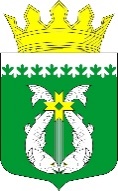 РЕСПУБЛИКА КАРЕЛИЯKARJALAN TAZAVALDUАДМИНИСТРАЦИЯСУОЯРВСКОГО МУНИЦИПАЛЬНОГО ОКРУГАSUOJÄRVEN PIIRIKUNNAN PIÄLIKKOПОСТАНОВЛЕНИЕ   26.12.2023                                                                                                                          № 1635Об утверждении технологической схемы предоставления муниципальной услуги «Выдача разрешений на выполнение авиационных работ парашютных прыжков, демонстрационных полетов воздушных судов, полетов беспилотных летательных  аппаратов, полетов сверхлегкой авиации, подъемов привязных аэростатов, а также посадку (взлет) на расположенных в границах Суоярвского муниципального округа площадках, сведения, о которых не опубликованы в документах аэронавигационной информации»В соответствии с Федеральным законом от 27 июля 2010 года № 210-ФЗ «Об организации предоставления государственных и муниципальных услуг», постановлением Правительства Российской Федерации от 27 сентября 2011 года № 797 «О взаимодействии между многофункциональными центрами предоставления государственных и муниципальных услуг федеральными органами исполнительной власти, органами государственных внебюджетных фондов, органами государственной власти субъектов Российской Федерации, органами местного самоуправления»:1.Утвердить технологическую схему предоставления муниципальной услуги «Выдача разрешений на выполнение авиационных работ, парашютных прыжков, демонстрационных полетов воздушных судов, полетов беспилотных летательных аппаратов, полетов сверхлегкой авиации, подъемов привязных аэростатов, а также посадку (взлет) на расположенных в границах Суоярвского муниципального округа площадках, сведения о которых не опубликованы в документах аэронавигационной информации» (прилагается).2. Разместить настоящее постановление на официальном интернет-портале Суоярвского муниципального округа в информационно – телекоммуникационной сети «Интернет».3. Контроль за исполнением настоящего постановления возложить на первого заместителя главы администрации Суоярвского муниципального округа С.С. Денисова.Глава Суоярвскогомуниципального округа                                                                                                Р. В. Петров ____________________________________________________________________Разослать: Дело, отдел по МР, ГО и ЧС, отдел по развитию предпринимательства и инвестиционной политикиПриложение УТВЕРЖДЕНО постановлением администрации Суоярвского муниципального округаот 26.12.2023 № 1635    ТЕХНОЛОГИЧЕСКАЯ СХЕМА по предоставлению муниципальной услуги: «Выдача разрешений на выполнение авиационных работ парашютных прыжков, демонстрационных полетов воздушных судов, полетов беспилотных летательных  аппаратов, полетов сверхлегкой авиации, подъемов привязных аэростатов, а также посадку (взлет) на расположенных в границах Суоярвского муниципального округа площадках, сведения, о которых не опубликованы в документах аэронавигационной информации»Раздел 1. Общие сведения о муниципальной услугеРаздел 2. Общие сведения о услугеРаздел 3. Сведения о заявителях услугиРаздел 4. Документы, предоставляемые заявителем для получения услугиРаздел 5. Документы и сведения, получаемые посредством межведомственного информационного взаимодействияРаздел 6. Результат услугиРаздел 7. Технологические процессы предоставления услугиРаздел 8. Особенности предоставления услуги в электронной формеПриложение № 1Заявление о предоставление муниципальной услуги«Выдача разрешения на авиационные работы, парашютные прыжки, подъем привязных аэростатов, выполнение демонстрационных полетов воздушных судов, полетов беспилотных летательных аппаратов, и полетов сверхлегкой авиации, а также на посадку (взлет) на расположенные в границах Суоярвского муниципального округа площадки, сведения о которых не опубликованы в документах аэронавигационной информации над территорией Суоярвского муниципального округа»Прошу выдать разрешение на использование воздушного пространства над территорией Суоярвского муниципального округа для______________________________________________________________________________________________________________________________________________________                                   (вид деятельности по использованию воздушного пространства)на воздушном судне:тип___________________________________________________________________________________________________________________________________________________государственный (регистрационный) опознавательный знак __________________________________________________________________________________________________заводской номер (при наличии)________________________________________________Срок использования воздушного пространства над территорией Суоярвского муниципального округа:начало __________________________, окончание ________________________________.Место использования воздушного пространства над территорией Суоярвского муниципального округа (посадочные площадки, планируемые к использованию):___________________________________________________________________________Время использования воздушного пространства над территорией Суоярвского муниципального округа: _________________________________________________________                                                           (ночное/дневное)Прилагаю документы, необходимые для предоставления муниципальной услуги: ____________________________________________________________________________________________________________________________________________________________________________________________________________________________________________________________________________________________________________В целях оказания муниципальной услуги даю согласие на обработку и проверку указанных мною в заявлении персональных данных.Результат предоставления муниципальной услуги прошу вручить лично в форме документа на бумажном носителе, направить по электронной почте в форме электронного документа, уведомить по телефону (нужное подчеркнуть).Решение об отказе в приеме запроса и документов, необходимых для получения муниципальной услуги, прошу вручить лично в форме документа на бумажном носителе, направить по электронной почте в форме электронного документа, уведомить по телефону (нужное подчеркнуть).Решение об отказе в предоставлении муниципальной услуги прошу вручить лично в форме документа на бумажном носителе, направить по электронной почте в форме электронного документа, уведомить по телефону (нужное подчеркнуть).______________________           ________________      ____________________(число, месяц, год)              (подпись)                (расшифровка)Приложение № 2к технологической схеме предоставления муниципальной услуги «Выдача разрешений на выполнение авиационных работ парашютных прыжков, демонстрационных полетов воздушных судов, полетов беспилотных летательных  аппаратов, полетов сверхлегкой авиации, подъемов привязных аэростатов, а также посадку (взлет) на расположенных в границах Суоярвского муниципального округа площадках, сведения, о которых не опубликованы в документах аэронавигационной информации»В администрацию Суоярвского муниципального округаот главного инженера ООО «Домер ПК» Ляпина Вячеслава Андреевича 163000,Россия, г. Архангельск, ул.  Свободы, д. 29 , оф.7 Телефон/ факс  8(8182) 46-09-39Электронный адрес: info.domer.pr@gmail.comЗаявлениео предоставлении муниципальной услуги «Выдача разрешения на авиационные работы, парашютные прыжки, подъем привязных аэростатов, выполнение демонстрационных полетов воздушных судов, полетов беспилотных летательных аппаратов, и полетов сверхлегкой авиации, а также на посадку (взлет) на расположенные в границах Суоярвского муниципального округа площадки, сведения о которых не опубликованы в документах аэронавигационной информации над территорией Суоярвского муниципального округа»Прошу выдать разрешение на использование воздушного пространства над территорией Суоярвского муниципального округа: на проведение работ по ортофотосъемке.(авиационные работы, парашютные прыжки, подъем привязных аэростатов, выполнение демонстрационных полетов воздушных судов, полетов беспилотных летательных аппаратов, и полетов сверхлегкой авиации, а также на посадку (взлет) на расположенные в границах Суоярвского муниципального округа площадки, сведения о которых не опубликованы в документах аэронавигационной информации над территорией Суоярвского муниципального округа)на воздушных суднах: тип DJI MINI 3 PRO(указать количество и тип воздушных судов, государственный регистрационный      (опознавательный) знак воздушного судна (если известно заранее)государственный (регистрационный) опознавательный знак: p062546, 06p2548 заводской номер (при наличии): 1581F4XFC228P007GCUK, 1581F4XFC229B007JR52максимальная взлетная масса 0,249 кгместо использования воздушного пространства: 86 ОП РЗ 86К-359 Майсинваара-Найстенъярви     Срок использования воздушного пространства:дата начала использования: 24.04.2023дата окончания использования: 30.06.2023время использования воздушного пространства дневноеПрилагаю документы, необходимые для  предоставления муниципальной услуги: 1) Скан-копия паспорта заявителя;2) Скан-копии паспортов операторов БПЛА;3) Схема полетов;4) Доверенность;5)Скан-копия договора (требования выполнения работ по ортофотосъемке);6) Уведомление о постановке на учет беспилотных воздушных судов;7) Страховой полис.Сообщаю, что в соответствии с Федеральным законом от 27.06.2006  
№ 152-ФЗ «О персональных данных» я даю согласие на обработку, а также, в случае необходимости, передачу моих персональных данных в рамках действующего законодательства Российской Федерации.Результат предоставления муниципальной услуги прошу вручить лично в форме документа на бумажном носителе, направить по электронной почте в форме электронного документа, направить почтовым отправлением (нужное подчеркнуть).Решение об отказе в приеме запроса и документов, необходимых для получения муниципальной услуги, прошу вручить лично в форме документа на бумажном носителе, направить по электронной почте в форме электронного документа, направить почтовым отправлением (нужное подчеркнуть).Решение об отказе в предоставлении муниципальной услуги прошу вручить лично в форме документа на бумажном носителе, направить по электронной почте в форме электронного документа, направить почтовым отправлением (нужное подчеркнуть).21.04. 2023 г.      ________________                        _____________________                                        (подпись)                       (расшифровка подписи)Приложение № 3 к технологической схеме предоставления муниципальной услуги «Выдача разрешений на выполнение авиационных работ парашютных прыжков, демонстрационных полетов воздушных судов, полетов беспилотных летательных  аппаратов, полетов сверхлегкой авиации, подъемов привязных аэростатов, а также посадку (взлет) на расположенных в границах Суоярвского муниципального округа площадках, сведения, о которых не опубликованы в документах аэронавигационной информации»РАЗРЕШЕНИЕна выполнение авиационных работ парашютных прыжков, демонстрационных полетов воздушных судов, полетов беспилотных летательных  аппаратов, полетов сверхлегкой авиации, подъемов привязных аэростатов, а также посадку (взлет) на расположенных в границах Суоярвского муниципального округа площадках, сведения, о которых не опубликованы в документах аэронавигационной информации"_____" _____________ 20___ г. № _______Выдано_____________________________________________________________________________(фамилия, имя, отчество (при наличии), индивидуального предпринимателя, наименование организации)адрес места нахождения (жительства): __________________________________________свидетельство о государственной регистрации: ________________________________                                                                              (серия, номер)данные документа, удостоверяющего личность: ________________________________                                                                                                                        (серия, номер)На выполнение__________________________________________________________(указывается вид деятельности - авиационных работ парашютных прыжков, демонстрационных полетов воздушных судов, полетов беспилотных летательных  аппаратов, полетов сверхлегкой авиации, подъемов привязных аэростатов, а также посадку (взлет) на расположенных в границах Суоярвского муниципального округа площадках, сведения, о которых не опубликованы в документах аэронавигационной информации)на воздушном судне:тип __________________________________________________________________________государственный регистрационный(опознавательный/учетно-опознавательный) знак ______________________________заводской номер (при наличии) ________________________________________________Место использования воздушного пространства:_________________________Сроки использования воздушного пространства: ______________________________Время использования воздушного пространства:_________________________Срок действия разрешения: _____________________________________________________________________________       ______________        _________________________                         (должность)                                    (подпись)                                     (расшифровка) М.П.Приложение № 4 к технологической схеме предоставления муниципальной услуги «Выдача разрешений на выполнение авиационных работ парашютных прыжков, демонстрационных полетов воздушных судов, полетов беспилотных летательных  аппаратов, полетов сверхлегкой авиации, подъемов привязных аэростатов, а также посадку (взлет) на расположенных в границах Суоярвского муниципального округа площадках, сведения, о которых не опубликованы в документах аэронавигационной информации»РАЗРЕШЕНИЕна выполнение авиационных работ парашютных прыжков, демонстрационных полетов воздушных судов, полетов беспилотных летательных  аппаратов, полетов сверхлегкой авиации, подъемов привязных аэростатов, а также посадку (взлет) на расположенных в границах Суоярвского муниципального округа площадках, сведения, о которых не опубликованы в документах аэронавигационной информации25 апреля 2023 г. № 1Выдано ООО «ДОМЕР ПК»(фамилия, имя, отчество (при наличии), индивидуального предпринимателя, наименование организации)адрес места нахождения (жительства): 163000,Россия, г. Архангельск,ул.  Свободы, д. 29 , оф.7 свидетельство о государственной регистрации: p062546, 06p2548                                                                              (серия, номер)данные документа, удостоверяющего личность: ________________________________                                                                                                                        (серия, номер)На выполнение: проведение работ по ортофотосъемке                                                                         на воздушном судне: тип DJI MINI 3 PROгосударственный (регистрационный) опознавательный знак: p062546, 06p2548 заводской номер (при наличии): 1581F4XFC228P007GCUK, 1581F4XFC229B007JR52максимальная взлетная масса 0,249 кгместо использования воздушного пространства: 86 ОП РЗ 86К-359 Майсинваара-Найстенъярви     Срок использования воздушного пространства:дата начала использования: 24.04.2023дата окончания использования: 30.06.2023время использования воздушного пространства дневноеГлава Суоярвского муниципального                                                                                            Р.В. Петров№ п/пПараметрЗначение параметра/состояние1Наименование органа, предоставляющего услугуАдминистрация Суоярвского муниципального округа2Номер услуги в федеральном реестре10000000001676822933Полное наименование услугиВыдача разрешений на выполнение авиационных работ парашютных прыжков, демонстрационных полетов воздушных судов, полетов беспилотных летательных  аппаратов, полетов сверхлегкой авиации, подъемов привязных аэростатов, а также посадку (взлет) на расположенных в границах Суоярвского муниципального округа площадках, сведения, о которых не опубликованы в документах аэронавигационной информации4Краткое наименование услугиВыдача разрешений на выполнение авиационных работ парашютных прыжков, демонстрационных полетов воздушных судов, полетов беспилотных летательных  аппаратов, полетов сверхлегкой авиации, подъемов привязных аэростатов, а также посадку (взлет) на расположенных в границах Суоярвского муниципального округа площадках, сведения, о которых не опубликованы в документах аэронавигационной информации5Административный регламент предоставления услугиПостановление администрация Суоярвского муниципального округа от 20.03.2023 № 337 «Об утверждении Административного регламента предоставления муниципальной услуги «Выдача разрешений на выполнение авиационных работ парашютных прыжков, демонстрационных полетов воздушных судов, полетов беспилотных летательных  аппаратов, полетов сверхлегкой авиации, подъемов привязных аэростатов, а также посадку (взлет) на расположенных в границах Суоярвского муниципального округа площадках, сведения, о которых не опубликованы в документах аэронавигационной информации»6Перечень «подуслуг»нет7Способы оценки качества предоставления услуги:Официальный интернет-портал Суоярвского муниципального округаСоциальная сеть в «Контакте»МФЦ№ п/пНаименование услугиСрок предоставления в зависимости от условийОснования отказа в приеме документовОснования отказа в предоставлении услугиОснования приостановления предоставления услугиСрок приостановления предоставления услугиПлата за предоставление услугиПлата за предоставление услугиПлата за предоставление услугиСпособ обращения за получением услугиСпособ получения результата услуги№ п/пНаименование услугиСрок предоставления в зависимости от условийОснования отказа в приеме документовОснования отказа в предоставлении услугиОснования приостановления предоставления услугиСрок приостановления предоставления услугиналичие платы (государственной пошлины)реквизиты нормативного правового акта, являющегося основанием для взимания платы (государственной пошлины)КБК для взимания платы (государственной пошлины), в том числе через МФЦСпособ обращения за получением услугиСпособ получения результата услуги123Рассмотрение заявлений заявителей и документов, установленных пунктом 2.6. Административного регламента, и принятие решения о предоставлении муниципальной услуги или об отказе в предоставлении муниципальной услуги заявителю. Максимальная продолжительность административной процедуры – 24 дня с момента регистрации заявления и документов, установленных пунктом 2.6 Административного регламента4567891011121.Выдача разрешений на выполнение авиационных работ парашютных прыжков, демонстрационных полетов воздушных судов, полетов беспилотных летательных  аппаратов, полетов сверхлегкой авиации, подъемов привязных аэростатов, а также посадку (взлет) на расположенных в границах Суоярвского муниципального округа площадках, сведения, о которых не опубликованы в документах аэронавигационной информации3Рассмотрение заявлений заявителей и документов, установленных пунктом 2.6. Административного регламента, и принятие решения о предоставлении муниципальной услуги или об отказе в предоставлении муниципальной услуги заявителю. Максимальная продолжительность административной процедуры – 24 дня с момента регистрации заявления и документов, установленных пунктом 2.6 Административного регламентаПодача документов ненадлежащим лицом. Ненадлежащее оформление заявления (исполнено карандашом, текст не поддается прочтению, содержит повреждения, не позволяющие достоверно определить содержание).Основанием для отказа в предоставлении муниципальной услуги является непредставление документов, указанных в пункте 2.6 Административного регламентаНЕТ-НЕТ--1.непосредственно при личном приеме Заявителя в администрации Суоярвского муниципального округа по адресу: Республика Карелия, г. Суоярви, ул. Шельшакова, зд.6 или МФЦ предоставления государственных и муниципальных услуг 2) по номерам телефонов в Уполномоченном органе или МФЦ;3) письменно, в том числе посредством электронной почты, факсимильной связи;4) посредством размещения в открытой и доступной форме информации:в федеральной государственной информационной системе «Единый портал государственных и муниципальных услуг (функций)» на официальном сайте Уполномоченного органа 5) посредством размещения информации на информационных стендах Уполномоченного органа или МФЦ.1.непосредственно при личном приеме Заявителя в администрации Суоярвского муниципального округа по адресу: Республика Карелия, г. Суоярви, ул. Шельшакова, зд.6 или МФЦ предоставления государственных и муниципальных услуг 2) по номерам телефонов в Уполномоченном органе или МФЦ;3) письменно, в том числе посредством электронной почты, факсимильной связи;4) посредством размещения в открытой и доступной форме информации:в федеральной государственной информационной системе «Единый портал государственных и муниципальных услуг (функций)» на официальном сайте Уполномоченного органа 5) посредством размещения информации на информационных стендах Уполномоченного органа или МФЦ.№ п/пКатегории лиц, имеющих право на получение услугиДокумент, подтверждающий правомочие заявителясоответствующей категории на получение услугиУстановленные требования к документу, подтверждающему правомочие заявителя соответствующей категории на получение услугиНаличие возможности подачи заявления на предоставлениеуслуги представителями заявителяИсчерпывающий перечень лиц,имеющих право на подачу заявления от имени заявителяНаименование документа, подтверждающего право подачи заявления от имени заявителяУстановленные требования к документу, подтверждающему право подачи заявления от имени заявителя12345678Выдача разрешений на выполнение авиационных работ парашютных прыжков, демонстрационных полетов воздушных судов, полетов беспилотных летательных  аппаратов, полетов сверхлегкой авиации, подъемов привязных аэростатов, а также посадку (взлет) на расположенных в границах Суоярвского муниципального округа площадках, сведения, о которых не опубликованы в документах аэронавигационной информацииВыдача разрешений на выполнение авиационных работ парашютных прыжков, демонстрационных полетов воздушных судов, полетов беспилотных летательных  аппаратов, полетов сверхлегкой авиации, подъемов привязных аэростатов, а также посадку (взлет) на расположенных в границах Суоярвского муниципального округа площадках, сведения, о которых не опубликованы в документах аэронавигационной информацииВыдача разрешений на выполнение авиационных работ парашютных прыжков, демонстрационных полетов воздушных судов, полетов беспилотных летательных  аппаратов, полетов сверхлегкой авиации, подъемов привязных аэростатов, а также посадку (взлет) на расположенных в границах Суоярвского муниципального округа площадках, сведения, о которых не опубликованы в документах аэронавигационной информацииВыдача разрешений на выполнение авиационных работ парашютных прыжков, демонстрационных полетов воздушных судов, полетов беспилотных летательных  аппаратов, полетов сверхлегкой авиации, подъемов привязных аэростатов, а также посадку (взлет) на расположенных в границах Суоярвского муниципального округа площадках, сведения, о которых не опубликованы в документах аэронавигационной информацииВыдача разрешений на выполнение авиационных работ парашютных прыжков, демонстрационных полетов воздушных судов, полетов беспилотных летательных  аппаратов, полетов сверхлегкой авиации, подъемов привязных аэростатов, а также посадку (взлет) на расположенных в границах Суоярвского муниципального округа площадках, сведения, о которых не опубликованы в документах аэронавигационной информацииВыдача разрешений на выполнение авиационных работ парашютных прыжков, демонстрационных полетов воздушных судов, полетов беспилотных летательных  аппаратов, полетов сверхлегкой авиации, подъемов привязных аэростатов, а также посадку (взлет) на расположенных в границах Суоярвского муниципального округа площадках, сведения, о которых не опубликованы в документах аэронавигационной информацииВыдача разрешений на выполнение авиационных работ парашютных прыжков, демонстрационных полетов воздушных судов, полетов беспилотных летательных  аппаратов, полетов сверхлегкой авиации, подъемов привязных аэростатов, а также посадку (взлет) на расположенных в границах Суоярвского муниципального округа площадках, сведения, о которых не опубликованы в документах аэронавигационной информацииВыдача разрешений на выполнение авиационных работ парашютных прыжков, демонстрационных полетов воздушных судов, полетов беспилотных летательных  аппаратов, полетов сверхлегкой авиации, подъемов привязных аэростатов, а также посадку (взлет) на расположенных в границах Суоярвского муниципального округа площадках, сведения, о которых не опубликованы в документах аэронавигационной информации1  Физические или юридические лица, наделенные в установленном порядке правом на осуществление деятельности по использованию воздушного пространства (далее – заявители).Не предъявляютсяНе предъявляютсядаУполномоченный представительдоверенностьВ случае, если заявление В установленных законодательством случаях нотариально удостоверена, скреплена печатями, иметь подписи. Должна быть действительна на срок обращения за предоставлением услуги.Не должна содержать подчисток, приписок, зачеркнутых слов и других исправлений. Не должна иметь повреждений, наличие которых не позволяет однозначно истолковать их содержание№ п/пКатегория документаНаименования документов, которые предоставляет заявитель для получения услугиКоличество необходимых экземпляров документа с указанием подлинник/копияУсловие предоставления документаУстановленные требования к документуФорма (шаблон) документаОбразец документа/заполнения документа12345б78Выдача разрешений на выполнение авиационных работ парашютных прыжков, демонстрационных полетов воздушных судов, полетов беспилотных летательных  аппаратов, полетов сверхлегкой авиации, подъемов привязных аэростатов, а также посадку (взлет) на расположенных в границах Суоярвского муниципального округа площадках, сведения, о которых не опубликованы в документах аэронавигационной информацииВыдача разрешений на выполнение авиационных работ парашютных прыжков, демонстрационных полетов воздушных судов, полетов беспилотных летательных  аппаратов, полетов сверхлегкой авиации, подъемов привязных аэростатов, а также посадку (взлет) на расположенных в границах Суоярвского муниципального округа площадках, сведения, о которых не опубликованы в документах аэронавигационной информацииВыдача разрешений на выполнение авиационных работ парашютных прыжков, демонстрационных полетов воздушных судов, полетов беспилотных летательных  аппаратов, полетов сверхлегкой авиации, подъемов привязных аэростатов, а также посадку (взлет) на расположенных в границах Суоярвского муниципального округа площадках, сведения, о которых не опубликованы в документах аэронавигационной информацииВыдача разрешений на выполнение авиационных работ парашютных прыжков, демонстрационных полетов воздушных судов, полетов беспилотных летательных  аппаратов, полетов сверхлегкой авиации, подъемов привязных аэростатов, а также посадку (взлет) на расположенных в границах Суоярвского муниципального округа площадках, сведения, о которых не опубликованы в документах аэронавигационной информацииВыдача разрешений на выполнение авиационных работ парашютных прыжков, демонстрационных полетов воздушных судов, полетов беспилотных летательных  аппаратов, полетов сверхлегкой авиации, подъемов привязных аэростатов, а также посадку (взлет) на расположенных в границах Суоярвского муниципального округа площадках, сведения, о которых не опубликованы в документах аэронавигационной информацииВыдача разрешений на выполнение авиационных работ парашютных прыжков, демонстрационных полетов воздушных судов, полетов беспилотных летательных  аппаратов, полетов сверхлегкой авиации, подъемов привязных аэростатов, а также посадку (взлет) на расположенных в границах Суоярвского муниципального округа площадках, сведения, о которых не опубликованы в документах аэронавигационной информацииВыдача разрешений на выполнение авиационных работ парашютных прыжков, демонстрационных полетов воздушных судов, полетов беспилотных летательных  аппаратов, полетов сверхлегкой авиации, подъемов привязных аэростатов, а также посадку (взлет) на расположенных в границах Суоярвского муниципального округа площадках, сведения, о которых не опубликованы в документах аэронавигационной информацииВыдача разрешений на выполнение авиационных работ парашютных прыжков, демонстрационных полетов воздушных судов, полетов беспилотных летательных  аппаратов, полетов сверхлегкой авиации, подъемов привязных аэростатов, а также посадку (взлет) на расположенных в границах Суоярвского муниципального округа площадках, сведения, о которых не опубликованы в документах аэронавигационной информации1Заявление Заявление о предоставлении муниципальной услуги «Выдача разрешений на выполнение авиационных работ парашютных прыжков, демонстрационных полетов воздушных судов, полетов беспилотных летательных  аппаратов, полетов сверхлегкой авиации, подъемов привязных аэростатов, а также посадку (взлет) на расположенных в границах Суоярвского муниципального округа площадках, сведения, о которых не опубликованы в документах аэронавигационной информации»1 оригинал нетДолжны быть  указаны фамилия физического лица, направившего запрос, или наименование организации (для юридического лица), почтовый адрес либо адрес электронной почты, по которому должен быть направлен ответ. Запрос должен быть написан разборчивым почерком, не содержать помарок и исправлений. Приложение № 1 к технологической схемеПриложение № 2 к технологической схеме2Документ, удостоверяющий личность заявителя (представителя заявителя, если заявление представляется представителем заявителя)паспорт гражданина Российской Федерации1 копия-оформляется на едином бланке для всей Российской Федерации на русском языке. Должен быть действительным на срок обращения за предоставлением услуги.Не должен содержать подчисток, приписок, зачеркнутых слов и других исправлений. Не должен иметь повреждений, наличие которых не позволяет однозначно истолковать их содержание--3Документ, удостоверяющий личность представителя заявителядоверенность1 экземпляр копии документасверка копии с оригиналом и возврат заявителю подлинника)в случае если заявление представляется представителем заявителяне должен содержать подчистки либо приписки, зачеркнутые слова и иные не оговоренные в них исправления, а также повреждения, не позволяющие однозначно истолковать их содержание, заверен личной подписью--4Копия проекта порядка выполнения работ (в зависимости от планируемого к выполнению вида авиационной деятельности)- авиационных работ либо раздел руководства по производству полетов, включающий в себя особенности выполнения заявленных видов авиационных работ;- десантирования парашютистов с указанием времени, места, высоты выброски и количества подъемов воздушного судна;- подъемов привязных аэростатов с указанием времени, места, высоты подъема привязных аэростатов;- летной программы при производстве демонстрационных полетов воздушных судов;- полетов беспилотных летательных аппаратов с указанием времени, места, высоты;- посадки (взлета) воздушных судов на площадки, расположенные в границах городского округа «Город Хабаровск», сведения о которых не опубликованы в документах аэронавигационной информации, с указанием времени, места и количества подъемов (посадок);1 экземпляр копии документасверка копии с оригиналом и возврат заявителю подлинника)нет---5копии документов, подтверждающих обязательное страхование ответственности воздушного судна перед третьими лицами в соответствии со статьей 133 Воздушного кодекса Российской ФедерацииСтраховой полис1 экземпляр копии документасверка копии с оригиналом и возврат заявителю подлинника)нет---6копии документов, подтверждающих обязательное страхование ответственности эксплуатанта при авиационных работах в соответствии со статьей 135 Воздушного кодекса Российской Федерации в случае выполнения авиационных работСтраховой полис1 экземпляр копии документасверка копии с оригиналом и возврат заявителю подлинника)нет---7Копия договора, заключенного заявителем с владельцем воздушного судна на выполнение заявленных видов авиационной деятельности;Договор1 экземпляр копии документасверка копии с оригиналом и возврат заявителю подлинника)нет---8Копия правоустанавливающего документ на воздушное судно, в случае если сведения о регистрации воздушного судна отсутствуют в Едином государственном реестре прав на воздушные суда или его копия, заверенная в установленном законом порядкеп.1 ст.14 14.03.2009г. №31-ФЗ1) акты органов государственной власти или акты органов местного самоуправления, изданные в пределах их компетенции и в порядке, который установлен законодательством, действовавшим в месте издания таких актов на момент их издания;2) документы, отражающие содержание сделок с воздушными судами, совершенных в соответствии с законодательством, действовавшим на момент их совершения;3) акты (свидетельства) о приватизации воздушных судов, совершенной в соответствии с законодательством, действовавшим в месте осуществления приватизации на момент ее совершения;4) свидетельства о праве на наследство;5) вступившие в законную силу судебные акты;6) иные акты передачи прав на воздушные суда заявителю от прежнего правообладателя, принятые в соответствии с законодательством, действовавшим в месте передачи на момент ее совершения;7) иные документы, которые в соответствии с законодательством Российской Федерации подтверждают наличие, возникновение, переход, прекращение, ограничение (обременение) прав на воздушные суда1 экземпляр копии документасверка копии с оригиналом и возврат заявителю подлинника)нетп.1 ст.14 14.03.2009г. №31-ФЗ--9Копия документа, подтверждающего согласие всех сособственников на пользование заявителем воздушным судном - в случае если воздушное судно находится в долевой собственностидоверенность1 экземпляр копии документасверка копии с оригиналом и возврат заявителю подлинника)нетне должен содержать подчистки либо приписки, зачеркнутые слова и иные не оговоренные в них исправления, а также повреждения, не позволяющие однозначно истолковать их содержание, заверен личной подписью10Копия документа, подтверждающий годность заявленного воздушного судна к эксплуатации (выписка из формуляра воздушного судна с записью о годности к эксплуатации)выписка из формуляра воздушного судна с записью о годности к эксплуатации1 экземпляр копии документасверка копии с оригиналом и возврат заявителю подлинника)нетне должен содержать подчистки либо приписки, зачеркнутые слова и иные не оговоренные в них исправления, а также повреждения, не позволяющие однозначно истолковать их содержание, заверен личной подписьюРеквизиты актуальной технологической карты межведомственного взаимодействияНаименование запрашиваемого документа (сведения)Перечень и состав сведений, запрашиваемых в рамках межведомственного информационного взаимодействияНаименованиеоргана (организации), направляющего(ей) межведомственный запросНаименованиеоргана (организации),в адрес, которого(ой) направляется межведомственный запросSID электронногосервиса/ наименование вида сведенийСрокосуществления межведомственного информационноговзаимодействияФормы (шаблоны) межведомственного запроса и ответа на межведомственны й запросОбразцы заполнения форм межведомственного запроса и ответа на межведомственный запрос123456789---------№ п/пДокумент/ документы, являющийся (иеся) результатом «подуслуги»Требования к документу/ документам, являющемуся (имся) результатом услугиХарактеристика результата услуги (положительный/ отрицательный)Форма документа/ документов,являющегося (ихся) результатом услугиОбразец документа/ документов,являющегося(ихся) результатом услугиСпособы получения результата услугиСрок хранения невостребованных заявителем результатов услугиСрок хранения невостребованных заявителем результатов услугиСрок хранения невостребованных заявителем результатов услугив органев органев МФЦ1234567899Выдача разрешений на выполнение авиационных работ парашютных прыжков, демонстрационных полетов воздушных судов, полетов беспилотных летательных  аппаратов, полетов сверхлегкой авиации, подъемов привязных аэростатов, а также посадку (взлет) на расположенных в границах Суоярвского муниципального округа площадках, сведения, о которых не опубликованы в документах аэронавигационной информацииВыдача разрешений на выполнение авиационных работ парашютных прыжков, демонстрационных полетов воздушных судов, полетов беспилотных летательных  аппаратов, полетов сверхлегкой авиации, подъемов привязных аэростатов, а также посадку (взлет) на расположенных в границах Суоярвского муниципального округа площадках, сведения, о которых не опубликованы в документах аэронавигационной информацииВыдача разрешений на выполнение авиационных работ парашютных прыжков, демонстрационных полетов воздушных судов, полетов беспилотных летательных  аппаратов, полетов сверхлегкой авиации, подъемов привязных аэростатов, а также посадку (взлет) на расположенных в границах Суоярвского муниципального округа площадках, сведения, о которых не опубликованы в документах аэронавигационной информацииВыдача разрешений на выполнение авиационных работ парашютных прыжков, демонстрационных полетов воздушных судов, полетов беспилотных летательных  аппаратов, полетов сверхлегкой авиации, подъемов привязных аэростатов, а также посадку (взлет) на расположенных в границах Суоярвского муниципального округа площадках, сведения, о которых не опубликованы в документах аэронавигационной информацииВыдача разрешений на выполнение авиационных работ парашютных прыжков, демонстрационных полетов воздушных судов, полетов беспилотных летательных  аппаратов, полетов сверхлегкой авиации, подъемов привязных аэростатов, а также посадку (взлет) на расположенных в границах Суоярвского муниципального округа площадках, сведения, о которых не опубликованы в документах аэронавигационной информацииВыдача разрешений на выполнение авиационных работ парашютных прыжков, демонстрационных полетов воздушных судов, полетов беспилотных летательных  аппаратов, полетов сверхлегкой авиации, подъемов привязных аэростатов, а также посадку (взлет) на расположенных в границах Суоярвского муниципального округа площадках, сведения, о которых не опубликованы в документах аэронавигационной информацииВыдача разрешений на выполнение авиационных работ парашютных прыжков, демонстрационных полетов воздушных судов, полетов беспилотных летательных  аппаратов, полетов сверхлегкой авиации, подъемов привязных аэростатов, а также посадку (взлет) на расположенных в границах Суоярвского муниципального округа площадках, сведения, о которых не опубликованы в документах аэронавигационной информацииВыдача разрешений на выполнение авиационных работ парашютных прыжков, демонстрационных полетов воздушных судов, полетов беспилотных летательных  аппаратов, полетов сверхлегкой авиации, подъемов привязных аэростатов, а также посадку (взлет) на расположенных в границах Суоярвского муниципального округа площадках, сведения, о которых не опубликованы в документах аэронавигационной информацииВыдача разрешений на выполнение авиационных работ парашютных прыжков, демонстрационных полетов воздушных судов, полетов беспилотных летательных  аппаратов, полетов сверхлегкой авиации, подъемов привязных аэростатов, а также посадку (взлет) на расположенных в границах Суоярвского муниципального округа площадках, сведения, о которых не опубликованы в документах аэронавигационной информацииВыдача разрешений на выполнение авиационных работ парашютных прыжков, демонстрационных полетов воздушных судов, полетов беспилотных летательных  аппаратов, полетов сверхлегкой авиации, подъемов привязных аэростатов, а также посадку (взлет) на расположенных в границах Суоярвского муниципального округа площадках, сведения, о которых не опубликованы в документах аэронавигационной информации1Выдача разрешений на выполнение авиационных работ парашютных прыжков, демонстрационных полетов воздушных судов, полетов беспилотных летательных  аппаратов, полетов сверхлегкой авиации, подъемов привязных аэростатов, а также посадку (взлет) на расположенных в границах Суоярвского муниципального округа площадках, сведения, о которых не опубликованы в документах аэронавигационной информацииРазрешение на выполнение авиационных работ парашютных прыжков, демонстрационных полетов воздушных судов, полетов беспилотных летательных  аппаратов, полетов сверхлегкой авиации, подъемов привязных аэростатов, а также посадку (взлет) на расположенных в границах Суоярвского муниципального округа площадках, сведения, о которых не опубликованы в документах аэронавигационной информацииположительныйПриложение 3Приложение 4- лично- через законногопредставителя- по почте- по e-mail.---2Отказ в выдаче разрешения на выполнение авиационных работ парашютных прыжков, демонстрационных полетов воздушных судов, полетов беспилотных летательных  аппаратов, полетов сверхлегкой авиации, подъемов привязных аэростатов, а также посадку (взлет) на расположенных в границах Суоярвского муниципального округа площадках, сведения, о которых не опубликованы в документах аэронавигационной информацииНа бланке УПТС за подписью руководителя отрицательныйВ форме письма на бланке администрациинет- лично - через законного представителя- по почте - по e-mail.---№ п/пНаименование процедуры процессаОсобенности исполнения процедуры процессаСрокии исполнения процедуры (процесса)Исполнитель процедуры процессаРесурсы, необходимые для выполнения процедуры процессаФормы документов, необходимые для выполнения процедуры процесса1234567Выдача разрешений на выполнение авиационных работ парашютных прыжков, демонстрационных полетов воздушных судов, полетов беспилотных летательных  аппаратов, полетов сверхлегкой авиации, подъемов привязных аэростатов, а также посадку (взлет) на расположенных в границах Суоярвского муниципального округа площадках, сведения, о которых не опубликованы в документах аэронавигационной информацииВыдача разрешений на выполнение авиационных работ парашютных прыжков, демонстрационных полетов воздушных судов, полетов беспилотных летательных  аппаратов, полетов сверхлегкой авиации, подъемов привязных аэростатов, а также посадку (взлет) на расположенных в границах Суоярвского муниципального округа площадках, сведения, о которых не опубликованы в документах аэронавигационной информацииВыдача разрешений на выполнение авиационных работ парашютных прыжков, демонстрационных полетов воздушных судов, полетов беспилотных летательных  аппаратов, полетов сверхлегкой авиации, подъемов привязных аэростатов, а также посадку (взлет) на расположенных в границах Суоярвского муниципального округа площадках, сведения, о которых не опубликованы в документах аэронавигационной информацииВыдача разрешений на выполнение авиационных работ парашютных прыжков, демонстрационных полетов воздушных судов, полетов беспилотных летательных  аппаратов, полетов сверхлегкой авиации, подъемов привязных аэростатов, а также посадку (взлет) на расположенных в границах Суоярвского муниципального округа площадках, сведения, о которых не опубликованы в документах аэронавигационной информацииВыдача разрешений на выполнение авиационных работ парашютных прыжков, демонстрационных полетов воздушных судов, полетов беспилотных летательных  аппаратов, полетов сверхлегкой авиации, подъемов привязных аэростатов, а также посадку (взлет) на расположенных в границах Суоярвского муниципального округа площадках, сведения, о которых не опубликованы в документах аэронавигационной информацииВыдача разрешений на выполнение авиационных работ парашютных прыжков, демонстрационных полетов воздушных судов, полетов беспилотных летательных  аппаратов, полетов сверхлегкой авиации, подъемов привязных аэростатов, а также посадку (взлет) на расположенных в границах Суоярвского муниципального округа площадках, сведения, о которых не опубликованы в документах аэронавигационной информацииВыдача разрешений на выполнение авиационных работ парашютных прыжков, демонстрационных полетов воздушных судов, полетов беспилотных летательных  аппаратов, полетов сверхлегкой авиации, подъемов привязных аэростатов, а также посадку (взлет) на расположенных в границах Суоярвского муниципального округа площадках, сведения, о которых не опубликованы в документах аэронавигационной информации1Прием и регистрация заявления с прилагаемыми документами3.2.1. Прием заявлений заявителей и документов, установленных пунктом 2.6 Административного регламента, регистрация письменных заявлений заявителей в журнале регистрации, или отказ в приеме заявлений заявителей и документов, установленных пунктом 2.6 Административного регламента.3.2.2.   Рассмотрение заявлений заявителей и документов, установленных пунктом 2.6. Административного регламента, и принятие решения о предоставлении муниципальной услуги или об отказе в предоставлении муниципальной услуги заявителю.3.2.3. Подготовка ответа заявителю о предоставлении муниципальной услуги или об отказе в предоставлении муниципальной услуги.3 дня с момента поступления заявления и документов, установленных пунктом 2.6 Административного регламента.должностное лицо Уполномоченного органа, ответственное за предоставление муниципальной услугиоборудованное рабочее место нет2Рассмотрение заявлений  и представленных документов в целях принятия решения о подготовке проекта предоставления разрешения или отказе 3.4.1 Специалист, ответственный за предоставление муниципальной услуги, проверяет представленные заявление и документы, установленные пунктом 2.6 Административного регламента, и принимает решение о предоставлении муниципальной услуги или об отказе в предоставлении муниципальной услуги при наличии оснований, установленных пунктом 2.7 Административного регламента.3.4.2. Результатом административной процедуры является принятие решения о предоставлении муниципальной услуги или об отказе в предоставлении муниципальной услуги.24 дня с момента регистрации заявления Специалист, ответственный за предоставление муниципальной услугиоборудованное рабочее местонет3Подготовка и направление ответа заявителю о предоставлении муниципальной услуги или об отказе в предоставлении муниципальной услуги3.5.1 Специалист, ответственный за предоставление муниципальной услуги, при принятии решения о предоставлении муниципальной услуги, готовит ответ по форме разрешения на использование воздушного пространства над территорией  Суоярвского муниципального округа при выполнении авиационных работ, парашютных прыжков, демонстрационных полетов воздушных судов, полетов беспилотных летательных аппаратов, полетов сверхлегкой авиации, подъемов привязных аэростатов, а также посадку (взлет) на расположенных в границах Суоярвского муниципального округа площадках, сведения о которых не опубликованы в документах аэронавигационной информации, утвержденной приложением № 3 к Административному регламенту.В случае принятия решения об отказе в предоставлении муниципальной услуги, специалист, ответственный за предоставление муниципальной услуги, в простой письменной форме готовит заявителю мотивированный отказ в предоставлении муниципальной услуги.Ответ направляется заявителю способом, указанным им в заявлении, содержащемся в приложении № 1 к Административному регламенту.1 рабочий деньСпециалист, ответственный за предоставление муниципальной услугиоборудованное рабочее местонетСпособ получения заявителем информации о сроках и порядке предоставления услугиСпособ записи на прием в орган, МФЦ для подачизапроса о предоставлении услугиСпособ формирования запроса о предоставлении услугиСпособ приема и регистрации органом, предоставляющим услугу, запроса о предоставленииуслуги и иных документов, необходимых для предоставления услугиСпособ оплаты государственной пошлины за предоставление услуги и уплаты иных платежей, взимаемых в соответствии с законодательством Российской ФедерацииСпособ получения сведений о ходе выполнения запроса о предоставлении услугиСпособ подачи жалобы на нарушение порядка предоставления услуги и досудебного (внесудебного)обжалования решений и действий (бездействия) органа в процессе получения услуги1234567Выдача разрешений на выполнение авиационных работ парашютных прыжков, демонстрационных полетов воздушных судов, полетов беспилотных летательных  аппаратов, полетов сверхлегкой авиации, подъемов привязных аэростатов, а также посадку (взлет) на расположенных в границах Суоярвского муниципального округа площадках, сведения, о которых не опубликованы в документах аэронавигационной информацииВыдача разрешений на выполнение авиационных работ парашютных прыжков, демонстрационных полетов воздушных судов, полетов беспилотных летательных  аппаратов, полетов сверхлегкой авиации, подъемов привязных аэростатов, а также посадку (взлет) на расположенных в границах Суоярвского муниципального округа площадках, сведения, о которых не опубликованы в документах аэронавигационной информацииВыдача разрешений на выполнение авиационных работ парашютных прыжков, демонстрационных полетов воздушных судов, полетов беспилотных летательных  аппаратов, полетов сверхлегкой авиации, подъемов привязных аэростатов, а также посадку (взлет) на расположенных в границах Суоярвского муниципального округа площадках, сведения, о которых не опубликованы в документах аэронавигационной информацииВыдача разрешений на выполнение авиационных работ парашютных прыжков, демонстрационных полетов воздушных судов, полетов беспилотных летательных  аппаратов, полетов сверхлегкой авиации, подъемов привязных аэростатов, а также посадку (взлет) на расположенных в границах Суоярвского муниципального округа площадках, сведения, о которых не опубликованы в документах аэронавигационной информацииВыдача разрешений на выполнение авиационных работ парашютных прыжков, демонстрационных полетов воздушных судов, полетов беспилотных летательных  аппаратов, полетов сверхлегкой авиации, подъемов привязных аэростатов, а также посадку (взлет) на расположенных в границах Суоярвского муниципального округа площадках, сведения, о которых не опубликованы в документах аэронавигационной информацииВыдача разрешений на выполнение авиационных работ парашютных прыжков, демонстрационных полетов воздушных судов, полетов беспилотных летательных  аппаратов, полетов сверхлегкой авиации, подъемов привязных аэростатов, а также посадку (взлет) на расположенных в границах Суоярвского муниципального округа площадках, сведения, о которых не опубликованы в документах аэронавигационной информацииВыдача разрешений на выполнение авиационных работ парашютных прыжков, демонстрационных полетов воздушных судов, полетов беспилотных летательных  аппаратов, полетов сверхлегкой авиации, подъемов привязных аэростатов, а также посадку (взлет) на расположенных в границах Суоярвского муниципального округа площадках, сведения, о которых не опубликованы в документах аэронавигационной информацииИнформирование заявителя МФЦ осуществляется следующими способами: а) посредством привлечения средств массовой информации, а также путем размещения информации на официальных сайтах и информационных стендах МФЦ;б) при обращении заявителя в МФЦ лично, по телефону, посредством почтовых отправлений, либо по электронной почте.Прием заявителей для выдачи документов, являющихся результатом муниципальной услуги, в порядке очередности при получении номерного талона из терминала электронной очереди, соответствующего цели обращения, либо по предварительной записи.Заявление в форме электронного документаРаботник МФЦ осуществляет следующие действия:устанавливает личность заявителя на основании документа, удостоверяющего личность в соответствии с законодательством Российской Федерации;проверяет полномочия представителя заявителя (в случае обращения представителя заявителя);определяет статус исполнения заявления заявителя в ГИС;распечатывает результат предоставления муниципальной услуги в виде экземпляра электронного документа на бумажном носителе и заверяет
 его с использованием печати МФЦ (в предусмотренных нормативными правовыми актами Российской Федерации случаях – печати с изображением Государственного герба Российской Федерации);заверяет экземпляр электронного документа на бумажном носителе
с использованием печати МФЦ (в предусмотренных нормативными правовыми актами Российской Федерации случаях – печати с изображением Государственного герба Российской Федерации);выдает документы заявителю, при необходимости запрашивает у заявителя подписи за каждый выданный документ;запрашивает согласие заявителя на участие в смс-опросе для оценки качества предоставленных услуг МФЦ. - - личный кабинет заявителя на Едином портале государственных и муниципальных услуг (функций)- личный кабинет заявителя на портале государственных и муниципальных услуг В досудебном (внесудебном) порядке заявитель (представитель) вправе обратиться с жалобой в письменной форме на бумажном носителе или
в электронной форме:в Уполномоченный орган – на решение и (или) действия (бездействие) должностного лица, руководителя структурного подразделения Уполномоченного органа, на решение и действия (бездействие) Уполномоченного органа, руководителя Уполномоченного органа;в вышестоящий орган на решение и (или) действия (бездействие) должностного лица, руководителя структурного подразделения Уполномоченного органа;к руководителю МФЦ – на решения и действия (бездействие) работника МФЦ;к учредителю МФЦ – на решение и действия (бездействие) МФЦ.В Уполномоченном органе, МФЦ, у учредителя МФЦ определяются уполномоченные на рассмотрение жалоб должностные лица.к технологической схеме предоставления муниципальной услуги «Выдача разрешений на выполнение авиационных работ парашютных прыжков, демонстрационных полетов воздушных судов, полетов беспилотных летательных  аппаратов, полетов сверхлегкой авиации, подъемов привязных аэростатов, а также посадку (взлет) на расположенных в границах Суоярвского муниципального округа площадках, сведения, о которых не опубликованы в документах аэронавигационной информации»Главе Суоярвского муниципального округа от___________________________________(фамилия, имя, отчество физического лица, наименование юридического лица)____________________________________________________________________(сведения о месте жительства гражданина или месте нахождения юридического лица)__________________________________(контактный телефон)Служебные отметкиЗапрос поступил:Дата:вх. №:Ф.И.О. и подпись лица, принявшего запросВыдано разрешение на использование воздушного пространства над территорией Суоярвского муниципального округа при осуществлении авиационных работ, парашютных прыжков, демонстрационных полетов воздушных судов, полетов беспилотных летательных аппаратов, полетов сверхлегкой авиации, подъемов привязных аэростатов, а также посадку (взлет) на расположенные в границах Суоярвского муниципального округа площадки, сведения о которых не опубликованы в документах аэронавигационной информации :Дата: